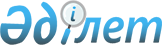 О признании утратившими силу некоторых решений Правительства Республики КазахстанПостановление Правительства Республики Казахстан от 7 апреля 2021 года № 213.
      Правительство Республики Казахстан ПОСТАНОВЛЯЕТ:
      1. Признать утратившими силу некоторые решения Правительства Республики Казахстан согласно приложению к настоящему постановлению. 
      2. Настоящее постановление вводится в действие со дня его подписания и подлежит официальному опубликованию. Перечень утративших силу некоторых решений Правительства Республики Казахстан
      1. Постановление Правительства Республики Казахстан от 24 декабря 2007 года № 1270 "Об утверждении Правил государственной аттестации организаций образования".
      2. Постановление Правительства Республики Казахстан от 28 февраля 2012 года № 265 О внесении изменений в постановление Правительства Республики Казахстан от 24 декабря 2007 года № 1270 "Об утверждении Правил государственной аттестации организаций образования".
      3. Постановление Правительства Республики Казахстан от 19 июня 2013 года № 635 "О внесении изменения в постановление Правительства Республики Казахстан от 24 декабря 2007 года № 1270 "Об утверждении Правил государственной аттестации организаций образования".
      4. Постановление Правительства Республики Казахстан от 13 мая 2016 года № 290 "О внесении изменений и дополнений в постановление Правительства Республики Казахстан от 24 декабря 2007 года № 1270 "Об утверждении Правил государственной аттестации организаций образования".
      5. Постановление Правительства Республики Казахстан от 24 декабря 2018 года № 871 "О внесении изменений в постановление Правительства Республики Казахстан от 24 декабря 2007 года № 1270 "Об утверждении Правил государственной аттестации организаций образования".
      6. Постановление Правительства Республики Казахстан от 29 апреля 2020 года № 254 "О внесении изменения в постановление Правительства Республики Казахстан от 24 декабря 2007 года № 1270 "Об утверждении Правил государственной аттестации организаций образования".
					© 2012. РГП на ПХВ «Институт законодательства и правовой информации Республики Казахстан» Министерства юстиции Республики Казахстан
				
      Премьер-Министр
Республики Казахстан 

А. Мамин
Приложение
к постановлению Правительства
Республики Казахстан
от 7 апреля 2021 года № 213